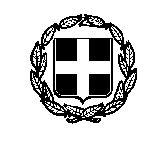                                       ΕΛΛΗΝΙΚΗ ΔΗΜΟΚΡΑΤΙΑ                   ΥΠΟΥΡΓΕΙΟ ΠΑΙΔΕΙΑΣ ΚΑΙ ΘΡΗΣΚΕΥΜΑΤΩΝ         ΓΕΝΙΚΗ ΓΡΑΜΜΑΤΕΙΑ ΕΠΑΓΓΕΛΜΑΤΙΚΗΣ ΕΚΠΑΙΔΕΥΣΗΣ,    	ΚΑΤΑΡΤΙΣΗΣ, ΔΙΑ ΒΙΟΥ ΜΑΘΗΣΗΣ ΚΑΙ ΝΕΟΛΑΙΑΣ        ΔΙΕΥΘΥΝΣΗ ΕΦΑΡΜΟΓΗΣ ΕΠΑΓΓΕΛΜΑΤΙΚΗΣ ΚΑΤΑΡΤΙΣΗΣΑΙΤΗΣΗΠΡΟΣ ΤΟ Δ.Ι.Ε.Κ. ΒΕΡΟΙΑΣΣΤΟΙΧΕΙΑ ΑΙΤΟΥΝΤΟΣ:ΚΑΤΑΡΤΙΖΟΜΕΝΟΣ/Η ΤΟΥ Ι.Ε.Κ. : ΒΕΡΟΙΑΣ  ΕΙΔΙΚΟΤΗΤΑ: ……………………………….………………………………………………….                          ΕΠΩΝΥΜΟ: ………………………………….                       ΌΝΟΜΑ: ……………………………………...            ΠΑΤΡΩΝΥΜΟ: ……………………………...                                                          ΜΗΤΡΟΝΥΜΟ: ……………………………..ΗΜ/ΝΙΑ ΓΕΝΝΗΣΗΣ: ………………………Δ/ΝΣΗ ΚΑΤΟΙΚΙΑΣ: ………………………..…………………………………………………ΤΗΛΕΦΩΝΟ: ………………………………..Ε-MAIL: ………………………………………Παρακαλώ  να με απαλλάξετε από την παρακολούθηση του/των μαθήματος/των ……………………………………...………….………………………………………………………………………………………………. . . . . . .. . . . .  . . . . .του εξαμήνου ………………….   της ειδικότητας……………………………………………………………………………………………….........................για το εκπαιδευτικό εξάμηνο ………….. .Συνημμένα υποβάλλω:1.2.3.Ημερομηνία: ……../ …….../ ……….                   Ο / Η ΑΙΤ………….